ВведениеИнновационное развитие регионов и предприятий является приоритетным направлением в повестке последних лет. Данная тематика развивается исследователями различных отраслей экономики и сфер человеческой деятельности. Разработка и внедрение инноваций призваны сохранить за хозяйствующими объектами конкурентные преимущества и тенденции к экономическому развитию. Инновационная активность позволяет оценить имеющиеся возможности у хозяйствующих объектов для осуществления инновационной деятельности, степень интенсивности проводимых исследований и реализации инновационных проектов. Терминология и характеристики инновационной активности достаточно разнообразны и представлены многообразием способов и методов определения и подсчета данного показателя. Этот факт обуславливает актуальность определения универсального метода оценки инновационной активности.Инновационной активности посвящено множество работ российских и зарубежных авторов, в частности: Д.А. Томасова., Л.И. Абалкина, В. Никитина, О.Н. Мельникова, А.И. Богачев, А.В. Полукеева, А.А. Полякова, П.В. Зобов и др. [6, 10, 17, 20, 22, 28]. Инновационная активность рассматривается многоаспектно и на разных уровнях хозяйствующих субъектов. При этом отсутствует единое комплексное восприятие инновационной активности, которое могло бы обеспечить корректную оценку и активности предприятия, и региона. В связи с этим рассмотрены имеющиеся в научной литературе определения «инновационной активности» и подходы к ее оценке. Задачей исследования является разработка комплексной системы оценки инновационного потенциала, применимой как для оценки инновационной активности предприятия, так и региона.Теоретическая и методологическая основа исследованияДля определения общей картины представлений об инновационной активности проведен анализ научных публикаций российских и зарубежных авторов. Обзор наиболее часто встречающихся определений «инновационной активности» представлен в табл. 1.Анализ инновационной активности (предприятия, организации, региона) (см. табл. 1) позволяет сделать вывод, что понятие «инновационная активность хозяйствующего субъекта и/или отрасли» представляет сложную категорию. Все приведенные в табл. 1 позиции ученых можно разделить на те, которые определяют «инновационную активность» как вид деятельности, и те, которые понимают под «инновационной активностью» характеристику предприятия и/или его деятельности. Большинство приведенных выше определений включают в себя такие свойства, как наличие  воз-можности оценки потенциала, его мобилизации и выявления скрытого потенциала; возможность оценки управленческим персоналом своевременности, прогрессивности и рациональности новаций; наличие компетенций в вопросах прогресса – все перечисленное относится к качественным характеристикам, существуют трудности применения цифровых измерителей, необходимых для сравнения результатов между анализируемыми объектами. Согласно большинству определений, инновационная активность предприятия или отрасли зависит, в том числе, от индивидуальных характеристик руководителя соответствующего предприятия или отрасли. В рамках оценки инновационной деятельности хозяйствующего объекта необходимо выделить понятийную основу, которая отражает сущность развития инноваций в деятельности данного объекта. Инновационная активность включает инновационный процесс (подготовку и осуществление инновационных изменений), инновационную детальность (разработка, создание и апробация инноваций), инновационную политику (стратегия и механизмы оценки инноваций, их своевременности и применимости, оценки рисков, угроз и сопротивлений инновациям) и характеристику инновационного потенциала хозяйствующего объекта (характеристика имеющихся возможностей привлечения ресурсов: кадровых, финансовых и физических). В результате обзора литературы также были выделены различные подходы к оценке инновационной активности, основными из которых являются: формальный подход, системный подход, ресурсный подход, динамический подход, результативный подход, конкурентный подход, подход матричных моделей и подход «черного ящика». Более подробно данные подходы и их характеристика сгруппированы в табл. 2.Подходы к оценке инновационной активности достаточно разнообразны по методам и показателям. Два подхода, используемых для оценки одного и того же объекта, могут дать значительно отличающиеся друг от друга результаты. Каждый подход имеет преимущества в рамках решения узкого круга конкретно поставленных задач. К многофакторным подходам можно отнести: динамический, применение матричных моделей и использование принципа «черного ящика». Цифровые технологии в настоящее время приводят руководителей предприятий и регионов к выводу, что главным фактором проведения любой оценки являются данные, и чем более они многомерные и разносторонние, тем конкретнее результаты. Сопоставление оценки инновационной деятельности по региону и по предприятию в рамках привычного анализа представляется достаточно сложным процессом. Но возможность создания модульного алгоритма расчета, с применением взаимозаменяемых модулей (показателей региона или предприятия), создает возможность определения точек совместного развития территориальной инновационной деятельности.Результаты исследованияВ рамках исследования процессов внедрения инноваций в деятельность хозяйствующих объектов автором предлагается платформенный подход к оценке инновационной активности, основанный на учете базовых показателей объекта хозяйственной деятельности и построении, на их основе, проекций показателей, характеризующих инновационную активность. Данный подход предполагает использование программного обеспечения по обработке баз данных, собранных о хозяйствующем объекте. В настоящее время анализ больших массивов данных становится все более доступным, что придает платформенному подходу возможности реализовывать анализ проведения инновационных процессов с наибольшей эффективностью, и предоставлять оценку не только по объекту исследований, но и по влиянию инновационных процессов на объекте на других участников экосистемы.Платформенный подход включает в себя следующие составляющие:– ключевые составляющие и их совместимость;– стандартизация;– наличие возможности внесения усовершенствований (изменения архитектуры) технологии анализа;– работа с конечным потребителем получаемых данных.Платформенный подход к оценке инновационной активности обеспечивает возможность комплексной оценки инновационных процессов объекта анализа, вариативность решений относительно вида объекта (производство, компания, регион и т. д.), ускоренный процесс анализа внедрения инноваций с выгодой не только для себя, но и для партнеров по экосистеме платформы.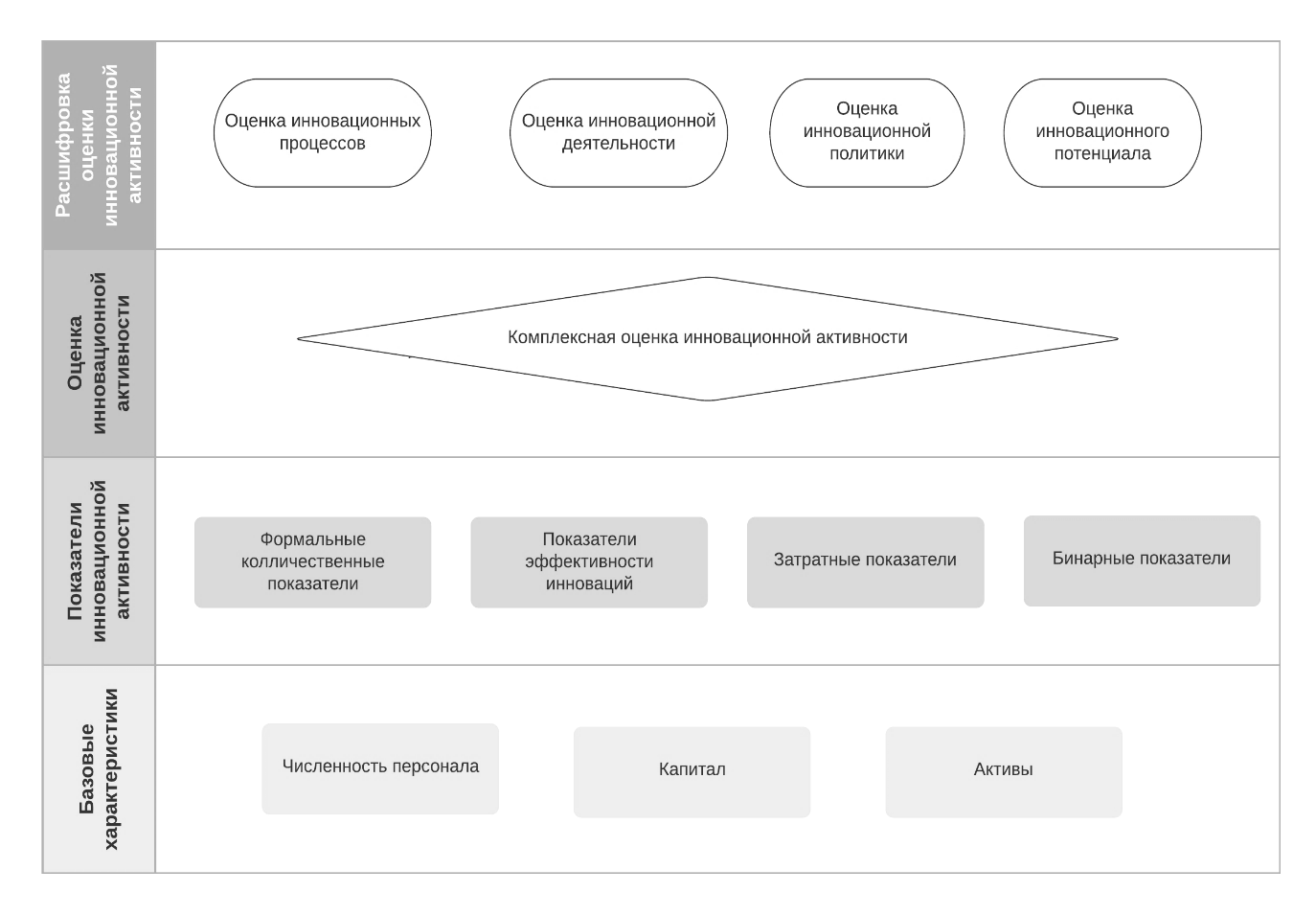 Платформенный подход предполагает под собой унификацию показателей основных составных элементов оценки инновационной активности. Условно разделим элементы оценки на три категории: формальные/количественные показатели (количество реализованных инновационных проектов, их масштаб, анализ видов структуры инновационной деятельности), показатели эффективности инновации, затратные показатели и бинарные показатели (конкуренция, доступность денежных средств (кредитные ограничения), качество систем производственного и корпоративного управления). Унификация предполагает наличие единства в системах показателей (в форме, размерах, структуре, составе) и получаемых результатов. Цель унификации – рационально упростить имеющуюся систему элементов и типизировать их. Концепция платформенного подхода базируется на модульном принципе, что обеспечивает унификацию и стандартизацию рассчитываемых показателей. Методики, ранее наработанные экономической наукой, являются хорошей базой для предлагаемого метода оценка инновационной активности. Универсальность платформенного подхода заключается в том, что позволяет обеспечить численную унификацию данных, иными словами, представляет «надстройку» в виде платформы по трансформации имеющихся данных в доступный для использования руководителями предприятий или регионов контент.ЗаключениеВ рамках оценки инновационной активности с помощью платформенного подхода появляется возможность провести стандартизацию и унификацию показателей, что существенно упростит отслеживание результатов выполнения стратегий развития регионов и выполнения поставленных планов.Платформенный подход к оценке инновационной активности дает универсальность оценки процессов, проходящих как на уровне предприятия, так и на уровне региона и/или отрасли. Он требует более детальной разработки и расшифровки показателей, что будет рассмотрено в последующих исследованиях. Инновационная активность – востребованный показатель, отражающий динамику внедрения инноваций в нашу жизнь. Также данный показатель отражает процесс цифровизации и переход к новым технологическим укладам таким как: «Индустрия 4.0», «умный город», «цифровая фабрика» и «государство, как платформа».Подготовлено в соответствии с планом НИР ФГБУН Института экономики УрО РАН на 2021 год.ЛитератураБакаев Д.Н. Методика оценки инновационной активности предприятий мясной промышленности // Вестник Воронежского государственного университета инженерных технологий. – 2014. – № 3. – С. 163–167. DOI: 10.20914/2310-1202-2014-3-163-167.Балашов А.И. Инновационная активность российских предприятий: проблемы измерения и условия роста. – СПб.: Изд-во Политехнического университета, 2015. – 206 с.Баранова И.В., Черепанова М.В. Методические подходы к оценке инновационной активности и инновационного потенциала вуза // Сибирская финансовая школа. – 2006. – № 4. – С. 163–166.Баранчеев В.П., Масленникова Н.П., Мишин В.М. Управление инновациями: учеб. – М.: Юрайт, 2011. – 343 с.Баранчеев В.П. Измерение инновационной активности компании как ее конкурентной силы // Менеджмент сегодня. – 2005. – № 4.Богачев А.И., Полякова А.А.. Инновационный потенциал и инновационная активность российских предприятий // Политематический электронный научный журнал Кубанского государственного аграрного университета. – 2010. – № 64. – С. 156–165Богдановский Е.М. Формирование системы управления вузом на основе оценки инновационного потенциала: дис. ... канд. экон. наук: 08.00.05. – СПб., 2009. – 158 с.Бухонова С.М., Дорошенко Ю.Л. Методика оценки инновационной активности организации // Экономический анализ: теория и практика. – 2005. – № 1. URL: https://cyberleninka.ru/article/n/metodika-otsenki-innovatsionnoy-aktivnosti-organizatsii (дата обращения: 07.07.2021)Гильярди Ю. А. Управление инновационной деятельностью предпринимательских структур в рыночной среде: дис. ... канд. экон. наук: 08.00.05. – Великий Новгород, 2009. – 191 с.Зобов П.В. Инновационная активность предприятия: понятие и инструменты оценки // Вестник торгово-технологического института. – 2012. – № 3(6). – С. 46–51.Кузнецова Е.Н. Механизм диагностики инновационной активности предприятий текстильной отрасли: дис. ... канд. экон. наук. – М., 2009. – 142 с. Матузова И.В. К вопросу о содержании и сущности категории «инновационная активность» // Транспортное дело России. – 2012. – № 4. – 
С. 104–106.Мельников О.Н. Инновационный менеджмент как основа стратегического развития предприятия // Вопросы инновационной экономики. – 2014. – Т. 4, №4. – С. 26–31.Мельников О.Н., Шувалов В.Н. Инновационная активность как фактор повышения конкурентоспособности предприятия // Российское предпринимательство. – 2010. – № 9(69). – С. 100–104.Михайлов К.В. Организация управления риском и инновациями в стратегии предприятия // Актуальные проблемы развития экономики современной России. – М.: МИПК, 2004. – С. 102–110.Навоева О.В. Механизм повышения инновационной активности организации. – Магадан: Кордис, 2014. – 135 с.Никитина О.В. Инновационная активность предприятия и возможности ее оценки // Современные проблемы экономики и управления народным хозяйством: сборник научных статей аспирантов СПбГИЭУ. Вып. 12 / под ред. Е.Б. Смирнова. – СПб.: СПбГИЭУ, 2004.Новожилов М.Л. Теория и методология формирования модели повышения инновационной активности промышленных компаний: монография. – СПб.: СПбГИЭУ. 2013. – 141 с.Пивень А.В. Оценка и управление инновационной активностью промышленных предприятий: на примере предприятий Хабаровского края: дис. ... канд. экон. наук: 08.00.05. – Хабаровск, 2009. – 171 с.Полукеева А.В. Показатели инновационной активности предприятий // Экономинфо.– 2014. – № 22. – С. 74–77.Поляков В.В. Мониторинг инновационных процессов в научно-технической сфере // Инновации. – 2013. – № 5. – С. 62.Томасова Д.А. Понятие и инструментарий оценки инновационной активности организаций // Экономика, экология и общество в 21 столетии: сборник научных трудов 16-й Международной научно-практической конф. – 2014. – С. 198–200.Трифилова А.А. Оценка инновационной активности предприятия // Инновации. – 2003. – № 10. – С. 51–55.Трифилова А.А. Оценка инвестиционного потенциала предприятия с учетом его финансовой устойчивости // Инвестиции в России. – 2004. – 
№ 7. – С. 40–43.Чернова А.С. Сущность инновационной активности предприятий // Молодой ученый. – 2015. – № 1. – С. 311–312.Фатхутдинов Р.А. Инновационный менеджмент. – СПб: Питер, 2003. – 400 с.Хотяшева О.М. Инновационный менеджмент. – СПб.: Питер, 2015. – 384 с.Экономическая энциклопедия / под ред. Л.И. Абалкина. – М.: Экономика, 1999. – 1055 с.Kurcheeva G.I. Target management promotion of innovation based on the web site // Economic analysis: theory and practice. – 2015. – № 28 (427). – Р. 28–39.